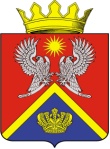 АДМИНИСТРАЦИЯ СУРОВИКИНСКОГОМУНИЦИПАЛЬНОГО РАЙОНАВОЛГОГРАДСКОЙ ОБЛАСТИПРОЕКТ  ПОСТАНОВЛЕНИЯот _____________                                    № ____________Об утверждении Положения о контрактном управляющемВ соответствии с частью 3 статьи 38 Федерального закона от 5 апреля 2013 г. N 44-ФЗ "О контрактной системе в сфере закупок товаров, работ, услуг для обеспечения государственных и муниципальных нужд" (Собрание законодательства Российской Федерации, 2013, N 14, ст. 1652; 2019, N 18, ст. 2195) и подпунктом 5.2.29(6) Положения о Министерстве финансов Российской Федерации, утвержденного постановлением Правительства Российской Федерации от 30 июня 2004 г. N 329 "О Министерстве финансов Российской Федерации" (Собрание законодательства Российской Федерации, 2004, N 31, ст. 3258; 2017, N 17, ст. 2569), постановляю:1. Утвердить прилагаемое Положение о контрактном управляющем.2. Признать утратившими силу:- постановление администрации Суровикинского муниципального района Волгоградской области №1077 от 09.10.2014г. «Об утверждении Положения о контрактном управляющем»;- постановление администрации Суровикинского муниципального района Волгоградской области №725 от 01.09.2017г. «О внесение изменений в Положение о контрактном управляющем, утвержденное постановлением администрации Суровикинского муниципального района Волгоградской области»3. Настоящее постановление вступает в силу после его подписания и подлежит обнародованию путем размещения на информационном стенде в здании администрации Суровикинского муниципального района, расположенном по адресу: Волгоградская область, г. Суровикино, ул. Ленина, д. 64.         4. Контроль за исполнением настоящего постановления возложить на заместителя главы администрации по экономике и инвестиционной политике, начальника отдела по экономике и инвестиционной политике   Гегину Т.А.Глава Суровикинскогомуниципального района                                                             И. В. Дмитриев                                             УТВЕРЖДЕНО                                                         постановлением                                                                                     администрации Суровикинского                                                                       муниципального района                                                                           от «     »_________2020 №ПОЛОЖЕНИЕ О КОНТРАКТНОМ УПРАВЛЯЮЩЕМ1. Общие положения1.1. Настоящее Положение о контрактном управляющем (далее - Положение) определяет цели, задачи и функции контрактного управляющего администрации Суровикинского муниципального района (далее - Контрактный управляющий), требования к Контрактному управляющему, его полномочия и сферу ответственности, а также порядок взаимодействия Контрактного управляющего со структурными подразделениями и специалистами администрации Суровикинского муниципального района.1.2. Положение разработано на основании Федерального закона от 05 апреля 2013 г. N 44-ФЗ "О контрактной системе в сфере закупок товаров, работ, услуг для обеспечения государственных и муниципальных нужд".1.3. Контрактный управляющий относится к категории "специалист" или "руководитель".1.4. Контрактный управляющий назначается на должность и освобождается от нее распоряжением администрации Суровикинского муниципального района.1.5. Контрактный управляющий непосредственно подчиняется главе Суровикинского муниципального района.2. Квалификационные требования2.1. Контрактный управляющий должен иметь высшее образование или дополнительное профессиональное образование в сфере закупок.2.2. Контрактный управляющий должен знать и руководствоваться в своей деятельности:- Конституцией Российской Федерации;- Гражданским кодексом РФ;- Бюджетным кодексом РФ;- Федеральным законом от 05 апреля 2013 г. N 44-ФЗ "О контрактной системе в сфере закупок товаров, работ, услуг для обеспечения государственных и муниципальных нужд" (далее - Закон о контрактной системе), а также иными нормативными правовыми актами Российской Федерации, Волгоградской области и Суровикинского муниципального района, регулирующими отношения в сфере закупок товаров, работ, услуг для обеспечения государственных и муниципальных нужд;- антимонопольным законодательством Российской Федерации и иными нормативными правовыми актами о защите конкуренции;- Уставом Суровикинского муниципального района;- настоящим Положением;- Правилами внутреннего трудового распорядка администрации Суровикинского муниципального района;- правилами и нормами охраны труда, техники безопасности, противопожарной безопасности;- иными нормативными правовыми актами Российской Федерации.2.3. Контрактный управляющий должен обладать следующими профессиональными навыками:- теоретическими знаниями и навыками в сфере закупок товаров, работ, услуг для обеспечения государственных и муниципальных нужд;- навыками делового письма;- навыками делового общения, умением эффективно и последовательно организовывать работу по взаимодействию с потенциальными поставщиками (исполнителями, подрядчиками), со структурными подразделениями администрации Суровикинского муниципального района, с иными органами и организациями в сфере закупок товаров, работ, услуг для обеспечения муниципальных нужд;- навыками по сбору и систематизации актуальной информации в установленной сфере деятельности;- умением оперативно принимать и реализовывать решения в рамках своей компетенции;- навыками работы с персональным компьютером;- навыками работы с информационно-телекоммуникационными сетями, в том числе сетью "Интернет";- навыками работы в операционной системе;- навыками управления электронной почтой;- навыками работы в текстовом редакторе;- навыками работы с электронными таблицами;- навыками использования графических объектов в электронных документах;- навыками работы с базами данных.3. Функции и полномочия контрактного управляющего3.1.  При планировании закупок:3.1.1. Разрабатывать план-график, осуществляет подготовку изменений в план-график;3.1.2. Размещать в единой информационной системе в сфере закупок (далее - единая информационная система) план-график и внесенные в него изменения;3.1.3. Организовывать обязательное общественное обсуждение закупок в случаях, предусмотренных статьей 20 Федерального закона;3.1.4. Разрабатывать требования к закупаемым Заказчиком, его  подведомственными им казенными учреждениями отдельным видам товаров, работ, услуг (в том числе предельные цены товаров, работ, услуг) и (или) нормативные затраты на обеспечение функций Заказчика, его  подведомственных им казенных учреждений на основании правовых актов о нормировании в соответствии со статьей 19 Федерального закона;3.1.5. Организовывать в случае необходимости консультации с поставщиками (подрядчиками, исполнителями) и участвовать в таких консультациях в целях определения состояния конкурентной среды на соответствующих рынках товаров, работ, услуг, определения наилучших технологий и других решений для обеспечения государственных и муниципальных нужд.3.2. При определении поставщиков (подрядчиков, исполнителей):3.2.1. Обеспечивать проведение закрытых способов определения поставщиков (подрядчиков, исполнителей) в случаях, установленных статьей 84 Федерального закона, по согласованию с федеральным органом исполнительной власти, уполномоченным Правительством Российской Федерации на осуществление данных функций;3.2.2. Осуществлять подготовку и размещение в единой информационной системе извещений об осуществлении закупок, документации о закупках, проектов контрактов, подготовку и направление приглашений принять участие в определении поставщиков (подрядчиков, исполнителей) закрытыми способами, в том числе в электронной форме:3.2.2.1. Определять и обосновывать начальную (максимальную) цену контракта, цену контракта, заключаемого с единственным поставщиком (подрядчиком, исполнителем), начальную цену единицы товара, работы, услуги, начальную сумму цен единиц товаров, работ, услуг, максимальное значение цены контракта;3.2.2.2. Осуществлять описание объекта закупки;3.2.2.3. Указывать в извещении об осуществлении закупки информацию, предусмотренную статьей 42 Федерального закона, в том числе информацию:об условиях, о запретах и об ограничениях допуска товаров, происходящих из иностранного государства или группы иностранных государств, работ, услуг, соответственно выполняемых, оказываемых иностранными лицами, в случае, если такие условия, запреты и ограничения установлены в соответствии со статьей 14 Федерального закона;об ограничении участия в определении поставщика (подрядчика, исполнителя), установленном в соответствии со статьей 30 Федерального закона (при необходимости);о преимуществах, предоставляемых в соответствии со статьями 28, 29 Федерального закона;3.2.3. Осуществлять подготовку и размещение в единой информационной системе разъяснений положений документации о закупке;3.2.4. Осуществлять подготовку и размещение в единой информационной системе извещения об отмене определения поставщика (подрядчика, исполнителя), изменений в извещение об осуществлении закупки и (или) документацию о закупке;3.2.5. Осуществлять оформление и размещение в единой информационной системе протоколов определения поставщика (подрядчика, исполнителя);3.2.6. Осуществлять организационно-техническое обеспечение деятельности комиссии по осуществлению закупок;3.2.7. Осуществлять привлечение экспертов, экспертных организаций в случаях, установленных статьей 41 Федерального закона.3.3. При заключении контрактов:3.3.1. Осуществлять размещение проекта контракта (контракта) в единой информационной системе и на электронной площадке с использованием единой информационной системы;3.3.2. Осуществлять рассмотрение протокола разногласий при наличии разногласий по проекту контракта;3.3.3. Осуществлять рассмотрение банковской гарантии, представленной в качестве обеспечения исполнения контракта;3.3.4. Организовывать проверку поступления денежных средств от участника закупки, с которым заключается контракт, на счет Заказчика, внесенных в качестве обеспечения исполнения контракта;3.3.5. Осуществлять подготовку и направление в контрольный орган в сфере закупок предусмотренного частью 6 статьи 93 Федерального закона обращения Заказчика о согласовании заключения контракта с единственным поставщиком (подрядчиком, исполнителем);3.3.6. Осуществлять подготовку и направление в контрольный орган в сфере закупок уведомления о заключении контракта с единственным поставщиком (подрядчиком, исполнителем) в случаях, установленных частью 2 статьи 93 Федерального закона;3.3.7. Осуществлять обеспечение хранения протоколов, составленных в ходе проведения конкурса, заявок на участие в конкурсе, конкурсной документации, изменений, внесенных в конкурсную документацию, разъяснений положений конкурсной документации и аудиозаписи вскрытия конвертов с заявками на участие в конкурсе в соответствии со статьей 53 Федерального закона, а также протоколов рассмотрения заявок на участие в закрытом аукционе, протоколов закрытого аукциона, заявок на участие в закрытом аукционе, документации о закрытом аукционе, изменений, внесенных в документацию о закрытом аукционе, и разъяснений документации о закрытом аукционе в соответствии со статьей 90 Федерального закона;3.3.8. Обеспечивать заключение контракта с участником закупки, в том числе с которым заключается контракт в случае уклонения победителя определения (поставщика (подрядчика, исполнителя) от заключения контракта;3.3.9. Направлять информацию о заключенных контрактах в федеральный орган исполнительной власти, осуществляющий правоприменительные функции по кассовому обслуживанию исполнения бюджетов бюджетной системы Российской Федерации, в целях ведения реестра контрактов, заключенных заказчиками.3.4. При исполнении, изменении, расторжении контракта:3.4.1. Осуществлять рассмотрение банковской гарантии, представленной в качестве обеспечения гарантийного обязательства;3.4.2. Обеспечивать исполнение условий контракта в части выплаты аванса (если контрактом предусмотрена выплата аванса);3.4.3. Обеспечивать приемку поставленного товара, выполненной работы (ее результатов), оказанной услуги, а также отдельных этапов поставки товара, выполнения работы, оказания услуги, в том числе:3.4.3.1. Обеспечивать проведение силами Заказчика или с привлечением экспертов, экспертных организаций экспертизы поставленного товара, выполненной работы, оказанной услуги, а также отдельных этапов исполнения контракта;3.4.3.2. Обеспечивать подготовку решения Заказчика о создании приемочной комиссии для приемки поставленного товара, выполненной работы или оказанной услуги, результатов отдельного этапа исполнения контракта;3.4.3.3. Осуществлять оформление документа о приемке поставленного товара, выполненной работы или оказанной услуги, результатов отдельного этапа исполнения контракта;3.4.4. Обеспечивать исполнение условий контракта в части оплаты поставленного товара, выполненной работы (ее результатов), оказанной услуги, а также отдельных этапов исполнения контракта;3.4.5. Направлять информацию об исполнении контрактов, о внесении изменений в заключенные контракты в федеральный орган исполнительной власти, осуществляющий правоприменительные функции по кассовому обслуживанию исполнения бюджетов бюджетной системы Российской Федерации, в целях ведения реестра контрактов, заключенных заказчиками;3.4.6. Взаимодействовать с поставщиком (подрядчиком, исполнителем) при изменении, расторжении контракта в соответствии со статьей 95 Федерального закона, применении мер ответственности в случае нарушения условий контракта, в том числе направляет поставщику (подрядчику, исполнителю) требование об уплате неустоек (штрафов, пеней) в случае просрочки исполнения поставщиком (подрядчиком, исполнителем) обязательств (в том числе гарантийного обязательства), предусмотренных контрактом, а также в иных случаях неисполнения или ненадлежащего исполнения поставщиком (подрядчиком, исполнителем) обязательств, предусмотренных контрактом, совершении иных действий в случае нарушения поставщиком (подрядчиком, исполнителем) или заказчиком условий контракта;3.4.7. Направлять в порядке, предусмотренном статьей 104 Федерального закона, в контрольный орган в сфере закупок информацию о поставщиках (подрядчиках, исполнителях), с которыми контракты расторгнуты по решению суда или в случае одностороннего отказа Заказчика от исполнения контракта в связи с существенным нарушением условий контрактов в целях включения указанной информации в реестр недобросовестных поставщиков (подрядчиков, исполнителей);3.4.8. Обеспечивать исполнение условий контракта в части возврата поставщику (подрядчику, исполнителю) денежных средств, внесенных в качестве обеспечения исполнения контракта (если такая форма обеспечения исполнения контракта применяется поставщиком (подрядчиком, исполнителем), в том числе части этих денежных средств в случае уменьшения размера обеспечения исполнения контракта, в сроки, установленные частью 27 статьи 34 Федерального закона;3.4.9. Обеспечивать одностороннее расторжение контракта в порядке, предусмотренном статьей 95 Федерального закона.3.5. Осуществлять иные функции и полномочия, предусмотренные Федеральным законом, в том числе:3.5.1. Осуществлять подготовку и направление в контрольный орган в сфере закупок информации и документов, свидетельствующих об уклонении победителя определения поставщика (подрядчика, исполнителя) от заключения контракта, в целях включения такой информации в реестр недобросовестных поставщиков (подрядчиков, исполнителей);3.5.2. Составлять и размещать в единой информационной системе отчет об объеме закупок у субъектов малого предпринимательства, социально ориентированных некоммерческих организаций;3.5.3. Принимать участие в рассмотрении дел об обжаловании действий (бездействия) Заказчика, уполномоченного органа (учреждения) в случае если определение поставщика (подрядчика, исполнителя) для Заказчика осуществляется таким органом (учреждением), специализированной организацией (в случае ее привлечения), комиссии по осуществлению закупок, ее членов, должностного лица контрактной службы, контрактного управляющего, оператора электронной площадки, оператора специализированной электронной площадки, если такие действия (бездействие) нарушают права и законные интересы участника закупки, а также осуществляет подготовку материалов в рамках претензионно-исковой работы;3.5.5. При централизации закупок в соответствии со статьей 26 Федерального закона осуществлять предусмотренные Федеральным законом и Положением полномочия, не переданные соответствующему уполномоченному органу (учреждению) на осуществление определения поставщиков (подрядчиков, исполнителей) для Заказчика.4. Права Контрактного управляющего4.1. Контрактный управляющий имеет право на:4.1.1. Обеспечение надлежащих организационно-технических условий, необходимых для исполнения должностных обязанностей;4.1.2. Получение в установленном порядке информации и материалов, необходимых для исполнения обязанностей.4.2. Контрактный управляющий обладает следующими полномочиями:4.2.1. Вправе запрашивать лично, в пределах своей компетенции или по поручению главы Суровикинского муниципального района от структурных подразделений и специалистов администрации Суровикинского муниципального района информацию и документы, необходимые для выполнения своих обязанностей;4.2.2. Давать разъяснения и рекомендации по вопросам, входящим в его компетенцию;4.2.3. Вправе присутствовать на заседаниях, совещаниях, проводимых администрацией Суровикинского муниципального района по вопросам, касающимся его деятельности;4.2.4. Вправе вносить на рассмотрение главе Суровикинского муниципального района предложения по совершенствованию работы Контрактного управляющего;4.2.5. По согласованию с главой Суровикинского муниципального района вправе привлекать иных специалистов администрации Суровикинского муниципального района для совместной работы в рамках выполнения собственных обязанностей;4.2.6. При выявлении нарушений законодательства или процедуры закупок на любом этапе вправе составлять акты, докладные записки, отчеты и представлять их на рассмотрение главе Суровикинского муниципального района.5. Ответственность Контрактного управляющего5.1. Контрактный управляющий несет ответственность за:5.1.1. Неисполнение (ненадлежащее исполнение) возложенных на него обязанностей, предусмотренных настоящим Положением;5.1.2. Неисполнение постановлений, распоряжений, иных локальных правовых актов администрации Суровикинского муниципального района;5.1.3. Неисполнение указаний главы Суровикинского района;5.1.4. Необеспечение сохранности вверенных ему документов, информации и имущества;5.1.5. Разглашение сведений, составляющих государственную и иную охраняемую федеральным законом тайну, а также сведений, ставших ему известными в связи с исполнением обязанностей.5.2. В случае невыполнения или ненадлежащего выполнения своих обязанностей Контрактный управляющий несет дисциплинарную, гражданско-правовую, административную и уголовную ответственность, установленную законодательством Российской Федерации в пределах осуществляемых им полномочий.6. Оценка работы Контрактного управляющего6.1. Работа Контрактного управляющего оценивается по результатам исполнения возложенных на него обязанностей, регламентированных настоящим Положением. При этом учитывается сложность выполняемых Контрактным управляющим функций, степень самостоятельности при их выполнении, его ответственность за выполненную работу.6.2. Дополнительными критериями оценки работы Контрактного управляющего являются:6.2.1. Способность быстро адаптироваться к новым условиям и сохранять высокую работоспособность в сложных ситуациях;6.2.2. Оперативность и профессионализм в решении вопросов, входящих в компетенцию;6.2.3. Выполнение заданий повышенной сложности и важности;6.2.4. Выполнение должностных обязанностей в условиях особого режима;6.2.5. Применение современных форм и методов работы, поддержание высокого уровня профессиональной квалификации.